Proyecto de orden del día revisadopreparado por la Oficina de la UniónDescargo de responsabilidad:  el presente documento no constituye un documento de política u orientación de la UPOV	Apertura de la sesión	Aprobación del orden del día	Prórroga del nombramiento del secretario general adjunto (documento C/51/16) 	Examen de la conformidad del decreto de 2015 sobre la protección de las variedades vegetales de Brunei Darussalam con el Acta de 1991 del Convenio de la UPOV (documento C/51/17) 	Examen de la conformidad del Proyecto de Ley para la protección de obtenciones vegetales de Guatemala con el Acta de 1991 del Convenio de la UPOV (documento C/51/20)	Examen de la conformidad del Proyecto de Ley sobre la protección de las obtenciones vegetales de Myanmar con el Acta de 1991 del Convenio de la UPOV (documento C/51/21)	Informe del presidente sobre los trabajos de la nonagésima cuarta sesión del Comité Consultivo;  aprobación de las recomendaciones, si las hubiere, preparadas por dicho Comité (documento C/51/18) 	Aprobación de documentos (documento C/51/14) UPOV/INF/16	Programas informáticos para intercambio (revisión) (documento UPOV/INF/16/7 Draft 1)UPOV/INF/22	Programas informáticos y equipos utilizados por los miembros de la Unión (revisión)
(documento UPOV/INF/22/4 Draft 1) UPOV/INF-EXN/	Lista de documentos UPOV/INF-EXN y fechas de última publicación (revisión)
(documento UPOV/INF-EXN/11 Draft 1) 	Examen y aprobación del proyecto de programa y presupuesto de la Unión para el bienio 2018-2019 (documento C/51/4) 	Estados financieros de 2016 (documento C/51/12) 	Informe del auditor externo (documento C/51/13)	Atrasos en el pago de las contribuciones al 30 de septiembre de 2017 (documento C/51/11)	Informe anual del secretario general para 2016 (documento C/51/2);  Informe sobre las actividades realizadas en los nueve primeros meses de 2017 (documento C/51/3)	Informe sobre la marcha de la labor del Comité Administrativo y Jurídico (documento C/51/9) 	Informe sobre la marcha de los trabajos del Comité Técnico, de los Grupos de Trabajo Técnico y del Grupo de Trabajo sobre Técnicas Bioquímicas y Moleculares, y Perfiles de ADN en Particular (documento C/51/10) 	Calendario de reuniones de 2018 (documento C/51/8) 	Elección del nuevo presidente o presidenta dela)	Grupo de Trabajo Técnico sobre Plantas Agrícolas (TWA)b)	Grupo de Trabajo Técnico sobre Automatización y Programas Informáticos (TWC)c)	Grupo de Trabajo Técnico sobre Plantas Frutales (TWF)d)	Grupo de Trabajo Técnico sobre Plantas Ornamentales y Árboles Forestales (TWO)e)	Grupo de Trabajo Técnico sobre Hortalizas (TWV)f)	Grupo de Trabajo sobre Técnicas Bioquímicas y Moleculares, y Perfiles de ADN en particular (BMT)	Situación en los campos legislativo, administrativo y técnico:a)	Informes de representantes de miembros y observadores (documento C/51/15)b)	Cooperación en materia de examen (documento C/51/5);  Lista de los taxones protegidos por los miembros de la Unión (documento C/51/6);  Estadísticas sobre la protección de las variedades vegetales para el período 2012-2016 (documento C/51/7) 	Comunicado de prensa (documento C/51/19) 	Aprobación de un documento en el que consten las decisiones adoptadas en la sesión	Clausura de la sesión[Fin del documento]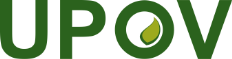 SUnión Internacional para la Protección de las Obtenciones VegetalesConsejoQuincuagésima primera sesión ordinaria 
Ginebra, 26 de octubre de 2017C/51/1 Rev.Original:  InglésFecha:  26 de septiembre de 2017